Axial roof fan DZD 40/2 APacking unit: 1 pieceRange: 
Article number: 0087.0423Manufacturer: MAICO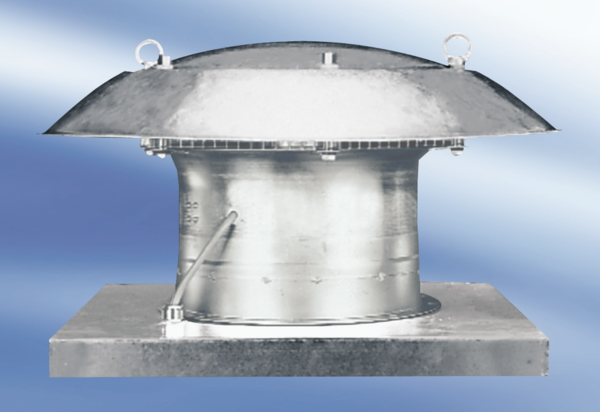 